Kindergarten E-Learning Choice Board Weeks of 9/1-9/3 and 9/8-9/11Please pick at least 2 activities each day to complete.  It is ok to repeat activities and explore!  Most importantly, HAVE FUN TOGETHER!Kindergarten StandardsDevelops Alphabetic Awareness				Understands How Print WorksDemonstrates Comprehension of a Story Read Aloud	Learning Sounds That Letters MakeTalks With Others					Attempts to Scribble/Write Letters and WordsListens and Responds to Others				Learning to Follow DirectionsIs Learning to Count					Learning About ShapesSeparates Objects by Similarities and Differences		Learning that Objects Can Be MeasuredLearning to Manipulate Objects with Hands and Fingers	Shows PersistenceMakes Explanations about ScienceLife SkillsParticipates Willingly in Class				Respects School and Classroom RulesListens to and Follows Directions			Works CooperativelyInitiates Own Play Activities				Asks for Assistance When NeededRespects Peers/Adults					Is An Attentive ListenerMakes Appropriate Choices During Free Time		Responsible for Personal BelongingsResponsible for Personal Hygiene				Speaks in Complete SentencesDemonstrates Self Control				Plays Well With OthersRow 1Listen to The Kissing Hand. When you are done listening, discuss how you feel about starting school.  How are you the same and different from Chester?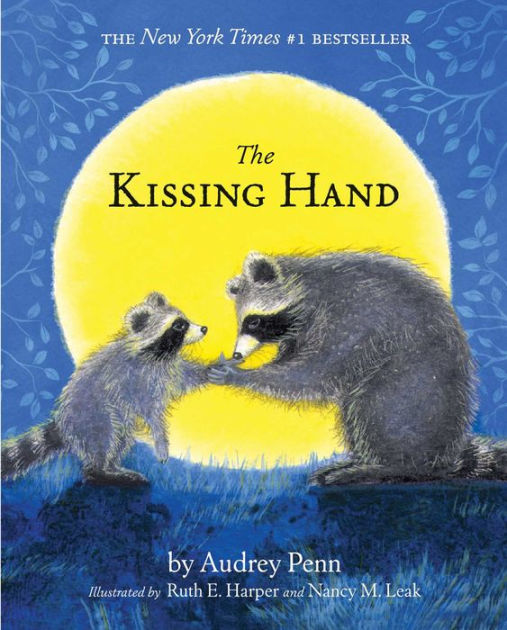 Find a book and pick a fun place to read with someone. Could be inside or outside!Go for a walk!  What do you see, hear, smell, feel?Writing ActivityWhat’s on your mind today?  Draw a  picture..  Have an adult write your words for you and date your entry.Listen to "Why Do People Wear Masks" Have a discussion about why people wear masks.  Have an adult take a picture of you wearing your mask and email it to your teacher..    Row 2Make playdough with an adult.Use the playdough to create shapes, letters, numbers, or anything else you can think of.  Use child safe scissors to cut playdough into different shapes or roll playdough into a log and snip it into small pieces.  Click picture for link to recipe.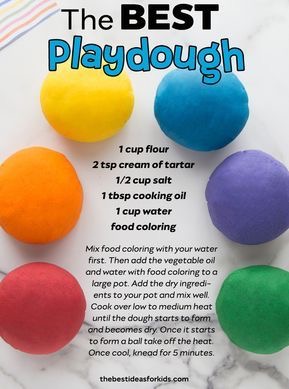 Help your child understand their different feelings.  Draw an outline of a face and use playdough to create a variety of emotions.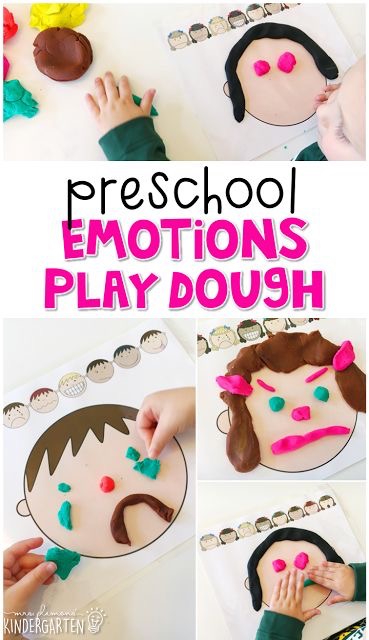 Watch and Play Sesame Street: Name That Emotion with Murray!  I Spy ShapesWatch this video video, pause after each shape and find that shape in your house!Listen to Wash My Hands with Jack Hartmann.  Practice washing your hands with soap and water!  Don’t forget to count to 20 while washing!Row 3 Go on a “Back to School” scavenger hunt with your child!Back to School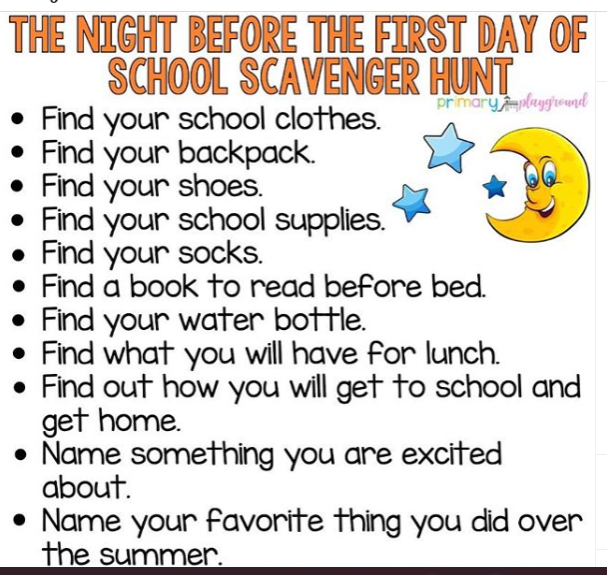  Practice writing your first and last name.  You can use paper and pencil, markers, crayons, sidewalk chalk, etc.  Make sure only the first letter is capitalized.Watch Daniel Tiger "Won't You Sing Along With Me?"Ask your child the questions listed.If you would like, complete the “Play Together” activitiesPlay your child’s favorite game with them or play with your child with their favorite toys!  Have him/her help you clean-up, sort, and put the game or toys aways when you are done!Use finger paint or shaving cream to practice writing your name, numbers, letters, shapes, etc.